令和3年度　宮崎市民スポーツ教室弓 道 教 室　募集要項(追加募集)　　　　　　宮崎市弓道連盟　　　先日 弓道教室の募集を致しましたが、コロナの影響か、希望者が少なく定員に達していません。追加募集をしますので奮ってご応募ください。目的・・・弓道の底辺拡大と生涯スポーツの充実を図ることを目的とする。対象・・・経験者・初心者で弓道への興味関心をお持ちの方。（中高校の部活動生を除く）（今回はコロナ禍の影響を考慮して人数を減らして募集します。）期　　間・・・　7月2日（金）～8月27日（金）　17回　　　　　　　　毎週　火・金　の2回　　19時～21時会　　場・・・　宮崎市総合体育館 弓道場募集人員・・・　20名（先着順）受 講 料・・・　5,000円（スポーツ障害保険料800円を含む）　　　　　　　　（注　公園駐車場が19時に閉門になるので、200円×17回=3,400円の　　　　　　　　　　　　立体駐車場料金が別途必要になります。）講 師 陣・・・　弓道連盟所属団体代表者等 指導経験者問合せ先・・・　宮崎市弓道連盟事務局　　　　　　　　　良 知　英 樹　（080-1728-0026）申込方法・・・　メール：　ratizoo86@yahoo.co.jp　（なるべくメールでお願いします）             　 郵　送：　宮崎市清武町今泉乙２８６４－１　　　　　　　　　　　　　　良 知　英 樹　宛　　郵便番号・住所・氏名・年齢・性別・連絡先（電話）　　　　　　　　　弓道経験の有無（お持ちの方は級位、段位）をご記入の上お申し込みください。（受講料は初日に集金します）受付期間・・・6月1日（火）～6月27日（日）申し込まれた方には、後日必要事項を連絡させていただきます。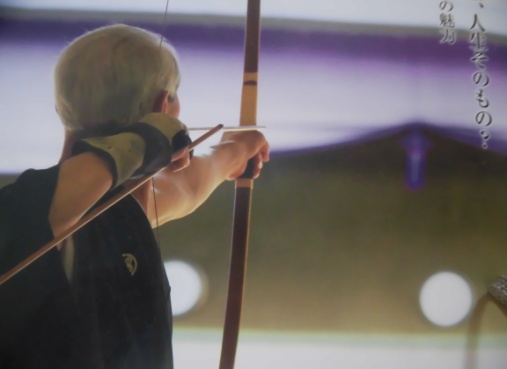 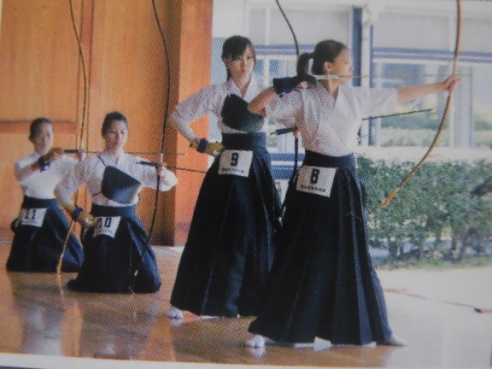 